Publicado en  el 12/07/2016 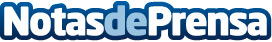 El Summer BootCamp formará en ciberseguridad a 200 técnicos y miembros de fuerzas y cuerpos de seguridad de España y LatinoaméricaDatos de contacto:Nota de prensa publicada en: https://www.notasdeprensa.es/el-summer-bootcamp-formara-en-ciberseguridad-a_1 Categorias: Internacional E-Commerce Ciberseguridad http://www.notasdeprensa.es